ПРОЕКТОб утверждении результатов публичных слушаний по внесению изменений в Правила землепользования и застройки на территории сельского поселения Октябрьский сельсовет Стерлитамакского района Республики Башкортостан    В соответствии с ФЗ от 06.10.2003 № 131-ФЗ «Об общих принципах местного самоуправления в Российской Федерации», Уставом сельского поселения Октябрьский сельсовет муниципального района Стерлитамакский район Республики Башкортостан, а также учитывая результаты публичных слушаний, состоявшихся 15.04.2015, назначенных решением Совета сельского поселения Октябрьский сельсовет №47-191 от «15» апреля 2015 г., Совет сельского поселения Октябрьский сельсовет решил:       1. Утвердить результаты публичных слушаний по внесению изменений в Правила землепользования и застройки на территории сельского поселения Октябрьский сельсовет Стерлитамакского района Республики Башкортостан;2. Настоящее решение обнародовать в установленном порядке.3. Контроль за исполнением настоящего решения возложить на постоянную комиссию по земельным вопросам, благоустройству и экологии (Е.Б. Иванов).Глава сельского поселенияОктябрьский сельсоветмуниципального района Стерлитамакский районРеспублики Башкортостан                                                       Г.Я. Гафиева             с. Октябрьское№ ______________От ____________________   2015 г.Башkортостан РеспубликаһыныңСтəрлетамаk районы муниципаль районының Октябрь ауыл советы ауыл биләмәһе Советы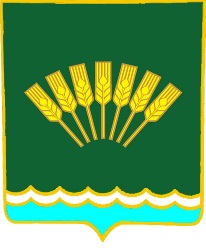 Совет сельского поселенияОктябрьский сельсоветмуниципального районаСтерлитамакский район Республики Башкортостан____________________________________________________________________        К А Р А Р                                                             Р Е Ш Е Н И Е____________________________________________________________________        К А Р А Р                                                             Р Е Ш Е Н И Е____________________________________________________________________        К А Р А Р                                                             Р Е Ш Е Н И Е